УКРАЇНА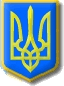 Нетішинська міська рада Хмельницької області Р І Ш Е Н Н Ятридцять дев’ятої сесії Нетішинської міської радиVІІІ скликання22.09.2023					Нетішин				    № 39/1958Про затвердження Скуридіній С.В. проєкту землеустрою щодо відведення земельної ділянки у зв’язку зі зміною цільового призначення для будівництва і обслуговування житлового будинку, господарських будівель і споруд (присадибна ділянка) Відповідно до пункту 34 частини 1 статті 26, пункту 3 частини 4 статті 42 Закону України «Про місцеве самоврядування в Україні», статей 12, 20 Земельного кодексу України, пункту 23 розділу Х «Перехідні положення» Земельного кодексу України, Закону України «Про землеустрій», Закону України «Про державну реєстрацію речових прав на нерухоме майно та їх обтяжень» та з метою розгляду звернення Скуридіної С.В., Нетішинська міська рада   в и р і ш и л а: 1. Змінити Скуридіній Сніжані Василівні цільове призначення земельної ділянки, площею  (кадастровий номер: 6810500000:02:003:0126), яка розташована у м. Нетішин, вул. Млинова, та перебуває у її власності для ведення особистого селянського господарства відповідно до витягу з Державного реєстру речових прав на нерухоме майно про реєстрацію права власності від 06 липня 2020 року № 215166522. 2. Затвердити Скуридіній Сніжані Василівні, яка зареєстрована за адресою: …, РНОКПП …, проєкт землеустрою щодо відведення земельної ділянки у зв’язку зі зміною цільового призначення та віднести вказану земельну ділянку до «земель житлової та громадської забудови» для будівництва і обслуговування житлового будинку, господарських будівель і споруд (присадибна ділянка) за умови забезпечення безперешкодного проїзду до зазначеної земельної ділянки і суміжних земельних ділянок.23. Контроль за виконанням цього рішення покласти на постійну комісію Нетішинської міської ради VІІІ скликання з питань містобудування, архітектури, будівництва, благоустрою, регулювання земельних відносин та екології (Олег Петрук) та заступника міського голови з питань діяльності виконавчих органів Нетішинської міської ради Оксану Латишеву.Міський голова                                                                    Олександр СУПРУНЮК